Modern Art MovementsTeapot and 2 teacupsThe Modern Art movement is a 19th century explosion of artist’s exploration pushing the limits and themselves.  As an up and becoming artist you will learn about one of the modern art movements from the site provided and create a piece inspired by their work.  See the requirements below: Link: http://www.theartstory.org/section_movements.htmTasks: Select a Modern Art MovementIdentify the overall style(s) that characterize this time periodIdentify 2 artists of this time periodCompare and contrast their works in a Venn Diagram (provided)Select one artist to further explore answering the interview questions (provided)Design a tea set inspired by the works of your selected artist. Create a template for the basic shape of your pieceAfter watching a video you will begin mapping out your template to use.Construct your piece(s).  Submit a ½ page explanation of your piece to accompany it in the display case.  (basic layout is provided)Works: Complete the tasks described above Describe the art movement: Movement/Time Period: Movement Name ____________________________________ Date Range: _____________________Major artists: What sets this artwork apart from other movements?What movement came just before/after?Which piece(s) are considered iconic for this movement (why)?Venn Diagram of the 2 artists:  Interview Questions:  Artist Name: Biography: Birth/Death: Where are they from?Artwork: Influences: Major Works: (list five of their works)Why did they create this type of work? What medium did they work with? Your Selection: Which piece did you choose?What about this piece are you the most drawn to? How can you work this style into your tea pot design? 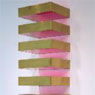 